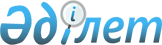 Сарқан ауданы әкімдігінің 2017 жылғы 18 қаңтардағы №8 "Мүгедектерді жұмысқа орналастыру үшін жұмыс орындарына квота белгілеу туралы" қаулысының күші жойылды деп тану туралыЖетісу облысы Сарқан ауданы әкімдігінің 2024 жылғы 21 ақпандағы № 48 қаулысы. Жетісу облысы Әділет департаментінде 2024 жылы 22 ақпанда № 154-19 болып тіркелді
      Қазақстан Республикасының "Құқықтық актілер туралы" Заңының 27-бабына сәйкес, Сарқан ауданының әкімдігі ҚАУЛЫ ЕТЕДІ:
      1. Сарқан ауданы әкімдігінің 2017 жылғы 18 қаңтардағы №8 "Мүгедектерді жұмысқа орналастыру үшін жұмыс орындарына квота белгілеу туралы" қаулысының (Нормативтік құқықтық актілерді мемлекеттік тіркеу тізілімінде № 109491 тіркелген) күші жойылды деп танылсын. 
      2. Осы қаулы оның алғашқы ресми жарияланған күнінен кейін күнтізбелік он күн өткен соң қолданысқа енгізіледі.
					© 2012. Қазақстан Республикасы Әділет министрлігінің «Қазақстан Республикасының Заңнама және құқықтық ақпарат институты» ШЖҚ РМК
				
      Сарқан ауданының әкімі

Г. Маманбаев
